Bedale High SchoolPhysical Education TeacherPerson Specification“Excellence for all in an ever changing world”EssentialDesirableQualifications and TrainingQualified Teacher Status.Educated to degree level in Physical Education or suitable related subject.Evidence of relevant further professional development.Knowledge and SkillsAble to make the learning of Physical Education stimulating and motivating for students.Able to promote good progress in Physical Education in individual lessons and over time.Able to plan effectively and organise time and resources.Able to foster excellent relationships with students, parents and colleagues.Good communication, administration and organisational skills.Able to create a challenging and effective learning environment for students.Recognition and understanding of the importance of an effective partnership with parents.An interest and knowledge in developing the use of ICT as a learning tool in Physical Education.Recognition and understanding of the importance of an effective partnership with primary schools and other education partners.Able to contribute to school inset/CPD opportunities to improve teaching.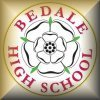 